Gershwin, Porgy and Bess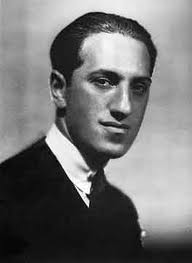 Oh, I got plenty o' nuttin'And nuttin's plenty for meI got no car, got no muleI got no miseryDe folks wid plenty o' plentyGot a lock on de door'Fraid somebody's a-goin' to rob 'emWhile dey's out a-makin' moreWhat forI got no lock on de doorDat's no way to beDey kin steal de rug from de floorDat's okeh wid me'Cause de things dat I prizeLike de stars in de skiesAll are freeOh, I got plenty o' nuttin'And nuttin's plenty for meI got my gal, got my songGot Hebben the whole day longNo use complainingGot my gal, got my Lawd* * *It ain't necessarily soIt ain't necessarily soThe t'ings dat yo' li'bleTo read in de Bible,It ain't necessarily so.Li'l David was small, but oh my!Li'l David was small, but oh my!He fought Big GoliathWho lay down an' dieth!Li'l David was small, but oh my!Wadoo, zim bam boddle-oo,Hoodle ah da wa da,Scatty wah!Oh yeah!...Oh Jonah, he lived in de whale,Oh Jonah, he lived in de whale,Fo' he made his home inDat fish's abdomen.Oh Jonah, he lived in de whale.Li'l Moses was found in a stream.Li'l Moses was found in a stream.He floated on waterTill Ol' Pharaoh's daughter,She fished him, she said, from dat stream.Wadoo ...Well, it ain't necessarily soWell, it ain't necessarily soDey tells all you chillunDe debble's a villun,But it ain't necessarily so!To get into HebbenDon' snap for a sebben!Live clean! Don' have no fault!Oh, I takes dat gospelWhenever it's pos'ble,But wid a grain of salt.Methus'lah lived nine hundred years,Methus'lah lived nine hundred years,But who calls dat livin'When no gal will give inTo no man what's nine hundred years ?I'm preachin' dis sermon to show,It ain't nece-ain't neceAin't nece-ain't neceAin't necessarily ... so!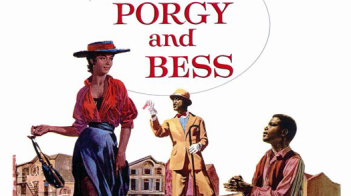 